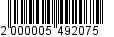 Приложение к постановлениюадминистрации от ___________ № ________Ресурсное обеспечение реализации муниципальной программы за счет средств муниципального бюджета МО «Всеволожский муниципальный район» ЛО_____________СтатусНаименование подпрограммыОтветственный исполнительРасходы (тыс. руб.), годРасходы (тыс. руб.), годРасходы (тыс. руб.), годРасходы (тыс. руб.), годРасходы (тыс. руб.), годРасходы (тыс. руб.), годРасходы (тыс. руб.), годСтатусНаименование подпрограммыОтветственный исполнитель2019201920192019202020212022СтатусНаименование подпрограммыОсновное мероприятиеВсегоФедеральный бюджетОбластной бюджетМестный бюджет202020212022Муниципальная программаМКУ «Всеволожская межпоселенческая библиотека»АМУ «КДЦ «Южный» Школы искусств148 420,910 247,3820 127,42118 046,10182 455,30154 267,900,0Подпрограмма Наша БиблиотекаМКУ «Всеволожская межпоселенческая библиотека»27 785,007 463,0020 322,0020 664,8020 977,800,0Подпрограмма Наша БиблиотекаОсновное мероприятие «Развитие 
и модернизация библиотек»25 329,305 702,9019 626,4018 404,7018 717,700,0Подпрограмма Наша Библиотека- обеспечение деятельности учреждений 
в области библиотечного дела15 082,6015 082,607 701,808 014,800,0Подпрограмма Наша Библиотека- обеспечение выплат стимулирующего характера работникам муниципальных учреждений культуры Ленинградской области10 246,705 702,904 543,8010 702,9010 702,90Подпрограмма Наша БиблиотекаОсновное мероприятие «Развитие библиотечного обслуживания»500,00500,00500,00500,000,0Подпрограмма Наша БиблиотекаОсновное мероприятие «Комплектование книжных фондов библиотек муниципальных образований»1 955,701 760,10195,601 760,101 760,100,0Подпрограмма«Народное творчество»АМУ «КДЦ «Южный»75 035,906 825,2068 210,7069 558,5074 720,800,0Подпрограмма«Народное творчество»Основное мероприятие «Создание условий для организации досуга, развитие местного традиционного народного художественного творчества, сохранения, возрождения и развития народных художественных промыслов»75 035,906 825,2068 210,7069 558,5074 720,800,0Подпрограмма«Народное творчество»- оказание муниципальных услуг (выполнение работ) в области культуры30 754,9030 754,9045 863,9047 698,40Подпрограмма«Народное творчество»- проведение районных конкурсов 
и фестивалей самодеятельного творчества32 253,0032 253,0020 696,0021 523,80Подпрограмма«Народное творчество»- обеспечение выплат стимулирующего характера работникам муниципальных учреждений культуры Ленинградской области10 000,005 000,005 000,00Подпрограмма«Народное творчество»- Поддержка отрасли культуры2 028,001 825,20202,802 998,605 498,60Подпрограмма ИскусствоШколы искусств20 317,3010 247,385 047,225 022,703 432,003 569,300,0Подпрограмма ИскусствоОсновное мероприятие «Поддержка дополнительного образования в сфере культуры»20 317,3010 247,385 247,225 022,703 432,003 569,300,0Подпрограмма Искусство- повышение исполнительского мастерства учащихся (конкурсы, мастер-классы, участие в конкурсах и фестивалях), поддержка юных дарований (стипендии, проведение районного праздника для юных дарований)1 040,01 040,01 081,601 124,900,0Подпрограмма Искусство- повышение квалификации преподавателей и учеба кадров156,00156,00162,20168,70Подпрограмма Искусство- укрепление материально-технической базы (приобретение оборудования, капитальный ремонт)1 956,701 956,702 188,202 275,70Подпрограмма ИскусствоГосударственная поддержка отрасли культуры17 164,6010 247,385 047,221 870,00Подпрограмма Обеспечение условий реализации ПрограммыУчреждения культуры и дополнительного образования25 282,70792,0024 490,7088 800,0055 000,000,0Подпрограмма Обеспечение условий реализации ПрограммыОсновное мероприятие «Развитие инфраструктуры и системы управления 
в сферах культуры и искусства»25 282,70792,0024 490,7088 800,0055 000,000,0Подпрограмма Обеспечение условий реализации Программы- строительство, реконструкция, приобретение объектов, капитальный ремонт учреждений24 402,7024 402,7088 800,0055 000,0Подпрограмма Обеспечение условий реализации Программы- мероприятия государственной программы Российской Федерации «Доступная среда» на 2011-2020 годы880,00792,0088,00